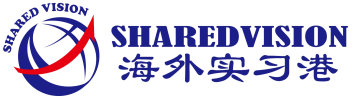 中文姓名/拼音：                                               性别：出生年月日：         年        月       日  出生城市：                                国籍：                 籍贯：               身份证号码：护照： 有 无  如有， 护照号码：                    护照有效期：联系电话：                                备用电话：Email（常用）：                               Email（备用）：                             联系地址：                                                    邮编：                   中文姓名：                                  关系：联系电话：                                  手机：家庭地址：                                                    邮编：                   学校名称：                                  城市：专业/年级：                                  入学时间：           年         月预计毕业时间：           年          月     预期暑期起止日期：自          至           是否有相关英语证书： 四六级   中高级口译   雅思   托福   其他是否曾申请美国签证被拒：是  否          签证类型：   时间：              理由：是否曾申请美国移民签证：是  否是否曾成功申请美国签证：是  否          签证类型：   访问目的：                                 到达时间：           停留时间：是否曾持J1签证访问美国：是  否         参加机构：           参加年份：同行学生信息：                               工作意向：是否有驾照： 是    否                    是否会游泳： 是   否我参加本项目的实习出发时间为：  6月份       7月份                                    我确认以上资料均真实有效!   签字:________________    姓名性别学校